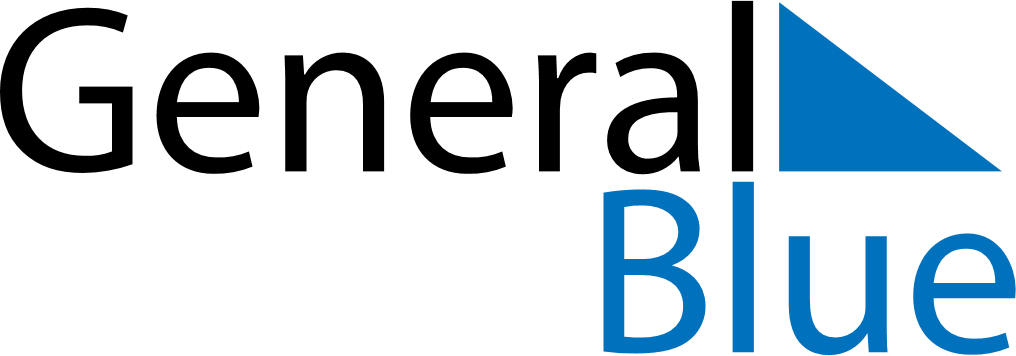 June 2024June 2024June 2024June 2024June 2024June 2024June 2024Paterno, Sicily, ItalyPaterno, Sicily, ItalyPaterno, Sicily, ItalyPaterno, Sicily, ItalyPaterno, Sicily, ItalyPaterno, Sicily, ItalyPaterno, Sicily, ItalySundayMondayMondayTuesdayWednesdayThursdayFridaySaturday1Sunrise: 5:40 AMSunset: 8:15 PMDaylight: 14 hours and 35 minutes.23345678Sunrise: 5:40 AMSunset: 8:16 PMDaylight: 14 hours and 36 minutes.Sunrise: 5:40 AMSunset: 8:17 PMDaylight: 14 hours and 37 minutes.Sunrise: 5:40 AMSunset: 8:17 PMDaylight: 14 hours and 37 minutes.Sunrise: 5:39 AMSunset: 8:17 PMDaylight: 14 hours and 37 minutes.Sunrise: 5:39 AMSunset: 8:18 PMDaylight: 14 hours and 38 minutes.Sunrise: 5:39 AMSunset: 8:18 PMDaylight: 14 hours and 39 minutes.Sunrise: 5:39 AMSunset: 8:19 PMDaylight: 14 hours and 40 minutes.Sunrise: 5:38 AMSunset: 8:20 PMDaylight: 14 hours and 41 minutes.910101112131415Sunrise: 5:38 AMSunset: 8:20 PMDaylight: 14 hours and 41 minutes.Sunrise: 5:38 AMSunset: 8:21 PMDaylight: 14 hours and 42 minutes.Sunrise: 5:38 AMSunset: 8:21 PMDaylight: 14 hours and 42 minutes.Sunrise: 5:38 AMSunset: 8:21 PMDaylight: 14 hours and 42 minutes.Sunrise: 5:38 AMSunset: 8:22 PMDaylight: 14 hours and 43 minutes.Sunrise: 5:38 AMSunset: 8:22 PMDaylight: 14 hours and 43 minutes.Sunrise: 5:38 AMSunset: 8:22 PMDaylight: 14 hours and 44 minutes.Sunrise: 5:38 AMSunset: 8:23 PMDaylight: 14 hours and 44 minutes.1617171819202122Sunrise: 5:38 AMSunset: 8:23 PMDaylight: 14 hours and 44 minutes.Sunrise: 5:38 AMSunset: 8:23 PMDaylight: 14 hours and 45 minutes.Sunrise: 5:38 AMSunset: 8:23 PMDaylight: 14 hours and 45 minutes.Sunrise: 5:38 AMSunset: 8:24 PMDaylight: 14 hours and 45 minutes.Sunrise: 5:39 AMSunset: 8:24 PMDaylight: 14 hours and 45 minutes.Sunrise: 5:39 AMSunset: 8:24 PMDaylight: 14 hours and 45 minutes.Sunrise: 5:39 AMSunset: 8:25 PMDaylight: 14 hours and 45 minutes.Sunrise: 5:39 AMSunset: 8:25 PMDaylight: 14 hours and 45 minutes.2324242526272829Sunrise: 5:39 AMSunset: 8:25 PMDaylight: 14 hours and 45 minutes.Sunrise: 5:40 AMSunset: 8:25 PMDaylight: 14 hours and 45 minutes.Sunrise: 5:40 AMSunset: 8:25 PMDaylight: 14 hours and 45 minutes.Sunrise: 5:40 AMSunset: 8:25 PMDaylight: 14 hours and 45 minutes.Sunrise: 5:40 AMSunset: 8:25 PMDaylight: 14 hours and 44 minutes.Sunrise: 5:41 AMSunset: 8:25 PMDaylight: 14 hours and 44 minutes.Sunrise: 5:41 AMSunset: 8:25 PMDaylight: 14 hours and 44 minutes.Sunrise: 5:41 AMSunset: 8:25 PMDaylight: 14 hours and 43 minutes.30Sunrise: 5:42 AMSunset: 8:25 PMDaylight: 14 hours and 43 minutes.